MUSTERLEISTUNGSVERZEICHNIS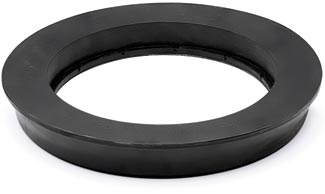 ÜbergangspassringÜbergangspassring mit innenliegendem Stahlring zum Verbinden dünnwandiger Rohre (Kunststoff, GGG, SML, GFK und FZ) an Steinzeugmuffen nach Verbindungssystem C und DIN EN 295.Steinzeugrohr 			DN/Lastreihe __________________Anschlussrohr 			DN/Werkstoff __________________Artikelnummer 			__________________ 				____ Stück ____ EP ____ GPFabrikat:			MÜCHER DICHTUNGEN oder gleichwertig 				50226 Frechen, T +49 2234 928 03-0, F -55Druckdichtigkeit:		0.6 bar Wasser / -0.3 bar VakuumDichtungsmaterial:		EPDM Dichtprofil nach DIN EN 681-1Temperaturbeständigkeit:	-40°C bis +120°C, kurzfristige Spitzentemperatur +160°CNorm/Zulassung:		DIN EN 295-4, CE06